Tisková zpráva

Na letenské pláni vyroste třicetimetrová bouda od Davida Vávry hostící výstavu Fotbal ve století faulůdoprovodí ji interaktivní výstavní trasa Paměť města po území Letné, Bubenče a Holešovic
Požár na stadionu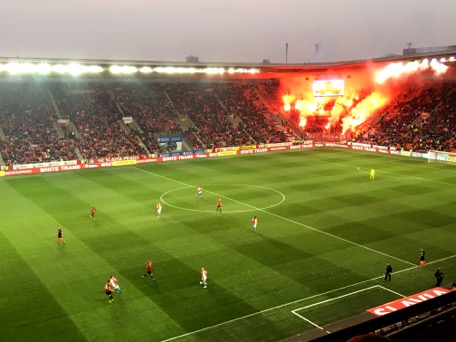 Bouda připomínající předválečnou fotbalovou šatnu bude od 1. září do 10. října na Letenské pláni hostit výstavu Fotbal ve století faulů. Organizátorem výstavního projektu, který otevírá dialog k současným xenofobním projevům na fotbalových stadionech, je autorský tým z chystaného Památníku ticha. Architektem třicetimetrové boudy hostící výstavu Fotbal ve století faulů je David Vávra. Projekt navazuje na loňský výstavní program Paměť města, jeho nová trasa bude mít celkem osm infopanelů. Začne u boudy a končit bude symbolicky na nádraží Bubny. Jedná se o jednu z posledních výstavních akcí na místě, kde v roce 2021 vyroste Památník ticha. Součástí akce bude i program pro školy. Ten zabere 90 až 120 minut a pedagogové získají více info na www.bubny.orgDřevěnou boudu naproti stadionu Sparty na pražské Letné pojal architekt David Vávra jako budovu o rozměru třicet krát deset metrů připomínající fotbalovou šatnu předválečných časů. Několik ohořelých trámů vzpomene dobu, kdy se přes letenské stadiony přehnal požár konce druhé světové války. "Výstavní prostor v interiéru boudy nabídne sedm ohlédnutí do různých časů, kdy se do fotbalového světa připletla ideologie a napáchala mnoho špatného pro sport samotný," říká organizátor výstavy a duchovní otec Památníku ticha Pavel Štingl. Samotná výstava Fotbal ve století faulů v interiéru boudy nabídne odlišný pohled na zideologizovanou agresivitu v dialogu sportovních tribun a upozorní na to, co totalitní ideologie v minulosti způsobily sportu a jeho příznivcům. Není proto náhodou, že bouda bude stát přímo uprostřed Letenské pláně – na trojmezí někdejších fotbalových areálů Sparty, Slávie a německého klubu DFC. Návštěvníci tak budou putovat obdobími od počátku fotbalové historie v Čechách až do současnosti, kdy jsou xenofobní projevy v řadách rowdies aktuálním celoevropským problémem. Střety ideologií s fotbalovým světem budou v prostorách boudy na Letné představeny v podobě komiksových obrazů, vtipně komentovaných autentických snímků a dramatických osobních příběhů známých a zapomenutých fotbalových hvězd. Právě skrze tyto osobní příběhy na pozadí různých politických rozmarů a manipulací poodhalí výstava minulost fotbalových klubů včetně okamžiků, kdy tyto kluby bojovaly o samotné přežití – a ne vždy se jim to podařilo. "Výstavou chceme otevřít diskusi o extrémních projevech ideologicky motivované agresivity současné fotbalové atmosféry, která je mnohdy poznamenána xenofobií s ozvuky neonacismu a antisemitismu," říká Pavel Štingl. Organizátoři považují za důležité připomínat, že byly doby a režimy, které pod stejnými gesty a podobnými hesly, jež se nyní objevují, manipulovaly nejen fotbalovou obec, ale celý národ a jeho hodnoty a různými způsoby perzekuovaly či likvidovaly významné osobnosti sportu i kultury. Okolí objektu boudy bude po dobu trvání výstavy současně dějištěm doprovodného programu. Ten mimo jiné nabídne skeče souboru VOSTO5 či turnaj "čestné ligy", v němž přislíbili účast herci Ivan Trojan, David Novotný nebo Ondřej Vetchý. Nedílnou součástí výstavy bude také výstavní trasa Paměť města. Některé hvězdy letenských stadionů byly totiž deportovány do Terezína s téměř padesáti tisíci pražskými občany židovského původu. Výstavní trasa bude mít proto v září na území Letné, Bubenče a Holešovic nově osm zastávek s venkovními infopanely umístěnými na stěnách domů s informacemi k jednotlivým příběhům. Trasa návštěvníky dovede z letenské boudy na nádraží Bubny, které je neodmyslitelně spojené s válečnými deportacemi. Zde bude umístěna expozice zapůjčena Památníkem Terezín, připomínající fotbalovou ligu v ghettu. Výstavu Fotbal ve století faulů a výstavní trasu Paměť města v ulicích Prahy 7 připravuje autorský tým Památníku ticha ve spolupráci s městskou částí Praha 7, Židovským muzeem v Praze a Muzeem hlavního města Prahy. Partnerem výstavy je Gymnázium Přírodní škola. Projekt probíhá pod záštitou primátora Prahy Zdeňka Hřiba, radní pro kulturu Prahy Hany Třeštíkové, Ministerstva kultury ČR a starosty Prahy 7 Jana Čižinského. Partnerem projektu je Správa železniční dopravní cesty, mediálními partnery jsou Česká televize a Český rozhlas. Více na: www.bubny.orgKontakt pro média: 
Martina Chvojka Reková
martina.rekova@4press.cz
+420 731 573 993
Klára Bobková
klara.bobkova@4press.cz
+420 731 514 462
Památník ticha – Nádraží Bubny: 
Bubenská 177/ 8b, 170 00, Praha 7
www.bubny.orgPamátník ticha je název projektu revitalizace nádraží Bubny v moderní prostor pro veřejný dialog o dědictví minulosti jako stigmatu dneška. Realizátorem je obecně prospěšná společnost Památník Šoa Praha o.p.s. V současnosti jsou jejími hlavními aktivitami přeměna místa paměti na moderní instituci s expozicí světového měřítka, vývoj scénáře stálé expozice budoucího památníku, ale také výstavy a sezónní akce pro širokou veřejnost. V koordinaci s širším okruhem partnerů je vyvíjena koncepce vzdělávání v budoucím památníku a v prostoru s ním spojeném. V roce 2013 byl ustaven Čestný board Památníku ticha, jehož členy jsou bývalá ministryně zahraničních věcí USA Madeleine Albrightová, zvláštní poradce pro záležitosti holocaustu při americkém ministerstvu zahraničních věcí Stuart Eizenstat, Karel Schwarzenberg, zakladatel "Art for Amnesty International" lord Alf Dubs a americký psycholog a profesor Philip Zimbardo.